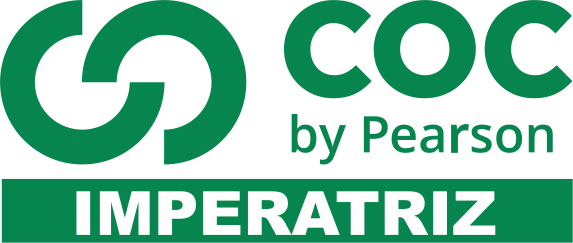 1.(IBGE) Assinale o par de frases em que as palavras sublinhadas são substantivo e pronome, respectivamente:

a) A imigração tornou-se necessária. / É dever cristão praticar o bem.
b) A Inglaterra é responsável por sua economia. / Havia muito movimento na praça.
c) Fale sobre tudo o que for preciso. / O consumo de drogas é condenável.
d) Pessoas inconformadas lutaram pela abolição. / Pesca-se muito em Angra dos Reis.
e) Os prejudicados não tinham o direito de reclamar. / Não entendi o que você disse.

2. (U-BRASÍLIA) Assinale o item que só contenha preposições:

a) durante, entre, sobre b) em, caso, após
c) com, sob, depois d) após, sobre, acima
e) para, atrás, por

3. (TTN) Observe as palavras grifadas da seguinte frase: "Encaminhamos a V. Senhoria cópia autêntica do Edital nº 19/82." Elas são, respectivamente:

a) verbo, substantivo, substantivo                      d) pronome, adjetivo, substantivo
b) verbo, substantivo, advérbio                           e) pronome, adjetivo, adjetivo
c) verbo, substantivo, adjetivo

4. (CESGRANRIO) Assinale a opção em que a locução grifada tem valor adjetivo:

a) "Comprei móveis e objetos diversos que entrei a utilizar com receio."
b)"Azevedo Gondim compôs sobre ela dois artigos."
h. "Pediu-me com voz baixa cinqüenta mil réis."
i. "Expliquei em resumo a prensa, o dínamo, as serras..."
j. "Resolvi abrir o olho para que vizinhos sem escrúpulos não se apoderassem do que era delas."

5. (EPCAR) Aponte a alternativa em que a palavra em negrito é conjunção explicativa:

a) Como estivesse cansado, não foi trabalhar.
b) Assim que fores ao Rio, não te esqueças de avisar-me.
c) Retirou-se antes, já que assim o quis.
d) Não se aborreça, que estamos aqui para ouvi-lo.
e) Não compareceu, porque não foi avisado.

6. (SANTA CASA) O "que" está com função de preposição na alternativa:

a) Veja que lindo está o cabelo da nossa amiga!
b) Diz-me com quem andas, que eu te direi quem és.
c) João não estudou mais que José, mas entrou na Faculdade.
d) O Fiscal teve que acompanhar o candidato ao banheiro.
e) Não chore que eu já volto.

7. (BB) "Saberão que nos tempos do passado o doce amor era julgado um crime."

a) 1 preposição                         d) 7 palavras átonas
b) 3 adjetivos                             e) 4 substantivos
c) 4 verbos

8. (UC-MG) Em "Orai porque não entreis em tentação", o valor da conjunção do período é de:

a) causa                                d) explicação
b) condição                           e) finalidade
c) conformidade

9. (UF-MG) As expressões sublinhadas correspondem a um adjetivo, exceto em:

a) João Fanhoso anda amanhecendo sem entusiasmo.
b) Demorava-se de propósito naquele complicado banho.
c) Os bichos da terra fugiam em desabalada carreira.
d) Noite fechada sobre aqueles ermos perdidos da caatinga sem fim.
e) E ainda me vem com essa conversa de homem da roça.

10. (ITA) Assinalar a alternativa que corretamente preenche a lacuna da sentença: "....... meus conselhos, ele pediu demissão."

a) Entrementes                                  d) Malgrado
b) Máxime                                          e) Destarte
c) MormenteGramática - Português - Classe Gramatical das palavras.Na Língua Portuguesa existem dez classes gramaticais de palavras. Qualquer palavra usada estará inserida em uma das dez classes abaixo.1 -Substantivo: palavras que nomeia os seres – visíveis ou não, animados ou não e também nomeia os estados, desejos, sentimentos e ideias dos seres;2 -Adjetivo: palavra que caracteriza os seres. Refere-se sempre a um substantivo explícito ou implícito na frase, com o qual concorda em gênero e número;3 -Numeral: palavra que expressa quantidade de pessoas ou seres, e também o lugar que elas ocupam em uma determinada sequência;4 -Artigo: palavra que antecede o substantivo, indicando-lhe o gênero e o número, ao mesmo tempo que determina ou generaliza o substantivo;5 -Advérbio: palavra ligada ao verbo, que o modifica , geralmente atribui uma circunstância ou característica ao verbo;6 -Pronome: palavra que substitui , indica ou acompanha um substantivo.7 -Preposição: palavra invariável que liga termos de uma oração, estabelecendo entre elas diversas relações;8 - Conjunção: é a palavra invariável usada para unir orações ou termos semelhantes de uma oração;9 - Interjeição: palavra invariável usada para exprimir emoções e sentimentos;10 -Verbo: palavra que costuma indicar uma ação, um estado ou fenômeno da natureza. Flexiona-se em número, pessoa, tempo e voz.16. (IBGE) Assinale o par de frases em que as palavras sublinhadas são substantivo epronome, respectivamente:a)A imigração tornou-se necessária. / É dever cristão praticar o bem.b) A Inglaterra é responsável por sua economia. / Havia muito movimento napraça.c) Fale sobre tudo o que for preciso. / O consumo de drogas é condenável.d) Pessoas inconformadas lutaram pela abolição. / Pesca-se muito em Angra dosReis.e) Os prejudicados não tinham o direito de reclamar. / Não entendi o que vocêdisse.17. (Unb-BRASÍLIA) Assinale o item que só contenha preposições:a) durante, entre, sobre                   c) para, atrás, por b) com, sob, depois                        d) em, caso, após e) após, sobre, acima 18- (TTN) Observe as palavras grifadas da seguinte frase: "Encaminhamos a V.Senhoria cópia autêntica do Edital nº 19/82." Elas são, respectivamente:a) verbo, substantivo, substantivo           d) pronome, adjetivo, substantivob) verbo, substantivo, advérbio               e) pronome, adjetivo, adjetivoc) verbo, substantivo, adjetivo19. (CESGRANRIO) Assinale a opção em que a locução grifada tem valor adjetivo:a) "Comprei móveis e objetos diversos que entrei a utilizar com receio."b) "Azevedo Gondim compôs sobre ela dois artigos."c)"Pediu-me com voz baixa cinqüenta mil réis."d) "Expliquei em resumo a prensa, o dínamo, as serras..."e)"Resolvi abrir o olho para que vizinhos sem escrúpulos não se apoderassem do queera delas."20. (EPCAR) Aponte a alternativa em que a palavra em negrito é conjunçãoexplicativa:a) Como estivesse cansado, não foi trabalhar.b) Assim que fores ao Rio, não te esqueças de avisar-me.c) Retirou-se antes, já que assim o quis.d) Não se aborreça, que estamos aqui para ouvi-lo.e) Não compareceu, porque não foi avisado.21. (SANTA CASA) O "que" está com função de preposição na alternativa:a) Veja que lindo está o cabelo da nossa amiga!b) Diz-me com quem andas, que eu te direi quem és.c) João não estudou mais que José, mas entrou na Faculdade.d) O Fiscal teve que acompanhar o candidato ao banheiro.e) Não chore que eu já volto.22. (BB) "Saberão que nos tempos do passado o doce amor era julgado um crime."a) 1 preposição d) 7 palavras átonas b) 3 adjetivos e) 4 substantivos c) 4 verbos23. (UC-MG) Em "Orai porque não entreis em tentação", o valor da conjunção doperíodo é de:a) causa d) explicação b) condição e) finalidade c) conformidade24. (UFMG) As expressões sublinhadas correspondem a um adjetivo, exceto em:a) João Fanhoso anda amanhecendo sem entusiasmo.b) Demorava-se de propósito naquele complicado banho.c) Os bichos da terra fugiam em desabalada carreira.d) Noite fechada sobre aqueles ermos perdidos da caatinga sem fim.e) E ainda me vem com essa conversa de homem da roça.25. (ITA) Assinalar a alternativa que corretamente preenche a lacuna da sentença:"....... meus conselhos, ele pediu demissão."a) Entrementes b) Máxime c) Mormente d) Malgrado e) Destarte 26.  (PUC) No trecho: "E o azul, o azul virginal onde as águias e os astros gozam,tornou-se o azul espiritualizado...", as palavras destacadas correspondemmorfologicamente, pela ordem, a:a) adjetivo - pronome relativo - substantivo - pronome relativob) substantivo - pronome relativo - substantivo - pronome reflexivoc) adjetivo - advérbio - substantivo - pronome reflexivod) substantivo - advérbio - advérbio - pronome relativoe) adjetivo - conjunção - substantivo – pronome27- (UM-SP) Na frase "As negociações estariam meio abertas só depois de meioperíodo de trabalho", as palavras destacadas são, respectivamente:a) adjetivo, adjetivo d) numeral, adjetivob) advérbio, advérbio e) numeral, advérbioc) advérbio, adjetivo28- (UFJF-MG) Assinale a alternativa onde aparecem substantivos simples,respectivamente, concreto e abstrato:a) água, vinho d) Jesus, abaixo-assinadob) Pedro, Jesus e) Nova Iorque, Deusc) Pilatos, verdade29. (UNESP) Assinale o caso em que não haja expressão numérica de sentidoindefinido:a) Ele é o duodécimo colocado.b) Quer que veja este filme pela milésima vez?c) "Na guerra os meus dedos dispararam mil mortes."d) "A vida tem uma só entrada; a saída é por cem portas."e) n.d.a30. (UNITRI-UBERLÂNDIA) Das frase seguintes, uma contém uma locução adjetiva.Marque-a:a) Esta é a torneira de água quente.               d) Esta boneca é muito feia.b) Comprei uma lâmpada vermelha.              e) Ela é uma mulher corajosa.c) O piano dela é alemão.31- (CESGRANRIO) Nas frases: "faz-lhes mal a escuridão" e "... que mal seadivinhará..." a palavra "mal" é, respectivamente, substantivo e advérbio. Pode elaainda ter outra classificação, como numa das frases seguintes. Assinale-a:a) Que mal há em ser idealista?b) Tudo, tudo vai mal, meu bom amigo.c) A chuva começou a cair, mal saímos.d) Os namorados agora estão de mal.e) Provou os frutos da árvore do mal.32- (UF-ES) Milhão tem como ordinal correspondente milionésimo. A relação entrecardinais e ordinais se apresenta inadequada na opção:a)cinqüenta - qüinquagésimo, novecentos e um - nongentésimo primeirob)setenta - setuagésimo, quatrocentos e trinta - quadringentésimo trigésimoc)oitenta - octingentésimo (oitenta - octogésimo), trezentos e vinte - trecentésimovigésimod)quarenta - quadragésimo, duzentos e quatro - ducentésimo quartoe)noventa - nonagésimo, seiscentos e sessenta - sexcentésimo sexagésimo33- (UNIFOR-CE) Na frase: "Passaram dois homens a discutir, um a gesticular e ooutro com a cara vermelha", o termo a está empregado, sucessivamente, como:a) artigo, preposição, preposiçãob) pronome, preposição, artigoc) preposição, preposição, artigod) preposição, pronome, preposiçãoe) preposição, artigo, preposição34-  (ITA) Nos trechos: "A menina conduz-me diante do leão..."; "... sobre o focinhocontei nove ou dez moscas..."; "... a juba emaranhada e sem brilho."Sob o ponto de vista gramatical, os termos destacados são, respectivamente:a) locução adverbial, locução adverbial, locução adverbialb) locução conjuntiva, locução adjetiva, locução adverbialc) locução adjetiva, locução adverbial, locução verbald) locução prepositiva, locução adverbial, locução adjetivae) locução adverbial, locução prepositiva, locução adjetiva35- (UEPR) As formas que traduzem vivamente os sentimentossúbitos, espontâneos e instintivos dos falantes são denominados:a) conjunções d) locuçõesb) interjeições e) coordenaçõesc) preposições36-  (UNB-DF) Assinale a frase em que "meio" funciona como advérbio:a) Só quero meio quilo.                d) Parou no meio da rua.b) Achei-o meio triste.                  e) Comprou um metro e meio.c) Descobri o meio de acertar.37-  (ITA) Assinale o que estiver correto:a)Seiscentismo se refere ao século XVI.b)O algarismo romano da frase anterior se lê: décimo sexto.c)Duodécuplo significa duas vezes; dodécuplo, doze vezes.d)Ambos os dois é forma enfática correta.e)Quadragésimo, quarentena, quadragésima, quaresma só aparentemente sereferem a quarenta.38-  (FUVEST) "Podem acusar-me: estou com a consciência tranqüila." Os dois pontosdo período acima poderiam ser substituídos por vírgula, explicando-se o nexo entre asduas orações pela conjunção:a) portanto b) poisc) e d) emborae) como39. (FECAP) Classifique as palavras como nas construções seguintes, numerando, convenientemente, os parênteses:1) preposição2) conj. subord. causal3) conj. subord. conformativa4) conj. coord. aditiva5) adv. interrogativo de modo(   ) Perguntamos como chegaste aqui.(   ) Percorrera as salas como eu mandara.(   ) Tinha-o como amigo.(   ) Como estivesse frio, fiquei em casa.(   ) Tanto ele como o irmão são meus amigos.a) 2 - 4 - 5 - 3 - 1                 d) 3 - 1 - 2 - 4 - 5b) 4 - 5 - 3 - 1 - 2                 e) 1 - 2 - 4 - 5 - 3c) 5 - 3 - 1 - 2 – 440- (MACKENZIE) Em "A maneira como respondeu é estranha", a palavra grifada é:a) advérbio                         d) conjunção subordinada causalb) pronome relativo            e) conjunção subordinada comparativac) pronome indefinido41- (UFUB-MG) Talvez seja bom que o proprietário do imóvel possa desconfiar deque ele não é tão imóvel assim. A palavra destacada é, respectivamente:a) substantivo e substantivo           d) advérbio e adjetivob) substantivo e adjetivo                e) adjetivo e advérbioc) adjetivo e verbo42- (FESP) Assinale a alternativa correspondente à classe gramatical da palavra a,respectivamente: Esta gravata é a que recebi; Estou disposto a tudo; Fiquei contentecom a nota; Comprei-a logo que a vi.a) artigo - artigo - preposição - preposiçãob) preposição - artigo - pronome demonstrativo - artigoc) pronome demonstrativo - preposição - artigo - pronome pessoald) pronome pessoal - preposição - artigo - pronome pessoale) nenhuma das alternativas43- (UCB-Brasília) No trecho: "Todo romancista, todo poeta, quaisquer que sejam os rodeiosque possa fazer a teoria literária, deve falar do mundo e o escritor fala, eis aliteratura." A palavra destacada é:a) advérbio de inclusão                d) palavra denotadora de inclusãob) advérbio de designação            e) palavra denotadora de designaçãoc) conjunção subordinativa44- (FESP) Assinale a opção em que o A é, respectivamente, artigo, pronomepessoal e preposição:a) Esta é a significação a que me referi e não a que entendeste.b) A dificuldade é grande e sei que a resolverei a curto prazo.c) A escrava declarou que preferia a morte à escravidão,d) Esta é a casa que comprei e não a que vendi a ele.e) A que cometeu a falta receberá a punição.45- (FAAP) Assinale a alternativa cuja relação é incorreta:a) Sorria às crianças que passavam - pronome relativob) Declararam que nada sabem - conjunção integrantec) Que alegre manifestação a sua - advérbio de intensidaded) Que enigmas há nesta vida - pronome adjetivo indefinidoe) Uma ilha que não consta no mapa - conjunção coord. Explicativa46- (FMU) Procure e assinale a única alternativa em que há erro, quanto ao problema do emprego do artigo:a) Nem todas opiniões são valiosas.b) Disse-me que conhece todo o Brasil.c) Leu todos os dez romances do escritor.d) Andou por todo Portugal.e) Todas cinco, menos uma, estão corretas.47- (FMU) Triplo e tríplice são numerais:a) ordinal o primeiro e multiplicativo o segundob) ambos ordinaisc) ambos cardinaisd) ambos multiplicativose) multiplicativo o primeiro e ordinal o segundo48-  (CESGRANRIO) Assinale a oração em que o termo cego(s) é um adjetivo:a) Os cegos habitantes de um mundo esquemático, sabem onde ir...b) O cego de Ipanema representava naquele momento todas as alegorias da noiteescura da alma ...c) Todos os cálculos do cego se desfaziam na turbulência do álcool.d) Naquele instante era só um pobre cego.e)... da Terra que é um globo cego girando no caos.49-. (FATEC) Indique o erro quanto ao emprego do artigo:a) Em certos momentos, as pessoas as mais corajosas se acovardam.b) Em certos momentos, as pessoas mais corajosas se acovardam.c) Em certos momentos, pessoas as mais corajosas se acovardam.d) Em certos momentos, as mais corajosas pessoas se acovardam.e) n.d.a50-  (PUC) Assinale a alternativa em que aparece a conjunção final que:a) Não sei que digo a você.b) Cinco dias são passados que dali saímos.c) Peço a Deus que te faça venturoso.d) Crio estas crianças, que vês, que refrigério sejam da minha velhice.e) n.d.a11. Assinale a palavra cujo gênero está indevidamente indicado pelo artigo.a) a cal 
b) a dinamite 
c) o suéter 
d) o champanhe 
e) a dó12. "Mandou-me comprar o presente, mas não O fiz." A palavra em destaque é:a) artigo 
b) pronome átono 
c) preposição 
d) substantivo 
e) pronome demonstrativo13. "Em alguns textos, o vocabulário é MÍNIMO." A forma em destaque corresponde a:a) superlativo absoluto sintético; 
b) superlativo relativo de superioridade; 
c) superlativo relativo de inferioridade; 
d) superlativo absoluto analítico; 
e) comparativo de inferioridade.14. Das palavras abaixo, qual pode trocar de gênero, sem sofrer nenhuma alteração ortográfica, apenas pela troca de artigo que a anteceda?a) princípio 
b) biólogo 
c) cientistas 
d) professor 
e) altura15. Assinale o item em que a classe da palavra destacada está correta.a) Quem fala em flor não diz TUDO. - pronome indefinido; 
b) Quem fala EM flor diz demais. - conjunção; 
c) O poeta se torna MUDO. - substantivo; 
d) Que mata MAIS do que faca. - pronome indefinido; 
e) Mais QUE bala de fuzil - advérbio.